Приложение №1к решению Собрания муниципального образования «Холмский городской округ»от 21.12.2021 г. № 47/6-415ПРОЕКТ РЕШЕНИЯСОБРАНИЯ МУНИЦИПАЛЬНОГО ОБРАЗОВАНИЯ«ХОЛМСКИЙ ГОРОДСКОЙ ОКРУГ»СОБРАНИЕмуниципального образования«Холмский городской округ»РЕШЕНИЕот _____________  № __________В соответствии с частями 6 и 9 статьи 29 Устава муниципального образования «Холмский городской округ», руководствуясь пунктом 1 части 1 статьи 30 Устава муниципального образования «Холмский городской округ», Собрание муниципального образования «Холмский городской округ»РЕШИЛО:1. Внести в Устав муниципального образования «Холмский городской округ» следующие изменения:1) часть 1 статьи 33 изложить в следующей редакции:«1. Решения Собрания Холмского городского округа нормативного характера (нормативные правовые акты) и ненормативного характера оформляются решениями.».2. Решение вступает в силу после его государственной регистрации в установленном законом порядке и последующего опубликования в газете «Холмская панорама».3. Контроль за исполнением настоящего решения возложить на мэра муниципального образования «Холмский городской округ» (Д.Г. Любчинов).Председатель Собраниямуниципального образования«Холмский городской округ»						Е.И. СилкинаМэр муниципального образования«Холмский городской округ»						Д.Г. ЛюбчиновО внесении изменений в Устав муниципального образования «Холмский городской округ»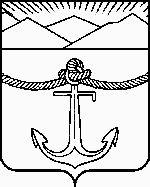 